FICHA DE PRE – ADMISIÓNCENTRO DE REHABILITACIÓN INTEGRAL TELETÓN (CRIT)FIRMA del/ la ENCARGADO/A del NIÑO, NIÑA O ADOLESCENTE:	…………………………………………………………………….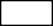 Asunción: Avda. Cacique Lambaré 4636
Tel: 021-552 300/ 0981-901-686Coronel Oviedo: Ruta 2 km129Tel: 0521-201845/ 0985- 689100Minga Guazú: Km. 20- Ruta Internacional Dr. José Gaspar Rodríguez de FranciaTel: 021-338-9791 / 0981 128 709	
	SELLO INSTITUCIONALCRITERIOS DE ADMISIÓN PARA APLICAR AL INGRESO A LOS SERVICIOS DE LOS CENTROS DE REHABILITACIÓN INTEGRAL TELETÓNAtención a NNA (Niñas, Niños y Adolescentes) desde el nacimiento hasta los 18 años de edad.OBS: Se aceptan ingresos de Adolescentes hasta los 17 años; 4 meses cumplidos y se le brindará atención hasta los 18 años de edad.Serán atendidos los NNA que tengan alguno de los siguientes diagnósticos o condiciones:Lactantes de riesgo neurológico hasta los 35 meses * con prioridad hasta los 24 mesesDiscapacidad física, congénita o adquirida secundaria a patologías de origen neuromusculoesquelético:Parálisis cerebral infantilTraumatismo cráneo encefálico u otras lesiones encefálicas adquiridas,Lesiones medularesDefectos del tubo neural (MMC- espina bífida)ArtrogriposisOsteogénesis imperfectaParálisis braquial obstétricaEncefalopatías epilépticas sin marchaAmputaciones congénitas o adquiridasLesiones de nervios periféricos y polirradiculopatíasDiagnósticos cromosómicos (ej. S. de Down) y genéticos (ej. S. de Rett), mientras presentaran una discapacidad motora moderada o severa o si la genetopatía ocasionara disfunciones en el sistema neuromusculoesquelético.Enfermedades neuromusculares y neurodegenerativas.Enfermedades de origen reumatológico que cursaran con afectación de la función motora gruesa.*A efectos orientativos: ARM (asistencia respiratoria mecánica), malformación congénita, internación en Terapia Intermedia por más de 7 días, convulsión neonatal.Datos a ser completados en la Recepción del CRITDatos a ser completados en la Recepción del CRITDatos a ser completados en la Recepción del CRITDatos a ser completados en la Recepción del CRITDatos a ser completados en la Recepción del CRITDatos a ser completados en la Recepción del CRITDatos a ser completados en la Recepción del CRITDatos a ser completados en la Recepción del CRITN° DE PRE-ADMISIÓN:ASUNCIÓN:ASUNCIÓN:ASUNCIÓN:DESEA LA ATENCIÓN EN EL CRIT DE:CNEL. OVIEDO:	ALTO PARANA:DESEA LA ATENCIÓN EN EL CRIT DE:CNEL. OVIEDO:	ALTO PARANA:DESEA LA ATENCIÓN EN EL CRIT DE:CNEL. OVIEDO:	ALTO PARANA:FECHA DE SOLICITUDDE INGRESO:  ……. /………..... /…..…ASUNCIÓN:ASUNCIÓN:ASUNCIÓN:DESEA LA ATENCIÓN EN EL CRIT DE:CNEL. OVIEDO:	ALTO PARANA:DESEA LA ATENCIÓN EN EL CRIT DE:CNEL. OVIEDO:	ALTO PARANA:DESEA LA ATENCIÓN EN EL CRIT DE:CNEL. OVIEDO:	ALTO PARANA:1. DATOS DEL NIÑO, NIÑA O ADOLESCENTE (NNA):1. DATOS DEL NIÑO, NIÑA O ADOLESCENTE (NNA):1. DATOS DEL NIÑO, NIÑA O ADOLESCENTE (NNA):1. DATOS DEL NIÑO, NIÑA O ADOLESCENTE (NNA):1. DATOS DEL NIÑO, NIÑA O ADOLESCENTE (NNA):1. DATOS DEL NIÑO, NIÑA O ADOLESCENTE (NNA):1. DATOS DEL NIÑO, NIÑA O ADOLESCENTE (NNA):1. DATOS DEL NIÑO, NIÑA O ADOLESCENTE (NNA):Nombres y Apellidos:Nombres y Apellidos:Nombres y Apellidos:Nombres y Apellidos:Nombres y Apellidos:Nombres y Apellidos:Nombres y Apellidos:Nombres y Apellidos:C.I. Nro.:Sexo: FSexo: FSexo: FM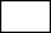 Edad:Lugar de Nac.:Lugar de Nac.:Lugar de Nac.:Fecha de Nac.:Fecha de Nac.:2. DATOS FAMILIARES:2. DATOS FAMILIARES:2. DATOS FAMILIARES:2. DATOS FAMILIARES:2. DATOS FAMILIARES:2. DATOS FAMILIARES:2. DATOS FAMILIARES:2. DATOS FAMILIARES:Dirección:Dirección:Dirección:Dirección:Dirección:Dirección:Barrio:Barrio:Ciudad:Ciudad:Departamento:Departamento:Departamento:Departamento:Departamento:Departamento:Nombres y Apellidos de los Encargados del NNANombres y Apellidos de los Encargados del NNANombres y Apellidos de los Encargados del NNAParentescoParentescoParentescoC.I. Nro.Teléfono3. DATOS GENERALES:3. DATOS GENERALES:3. DATOS GENERALES:3. DATOS GENERALES:3. DATOS GENERALES:3. DATOS GENERALES:3. DATOS GENERALES:3. DATOS GENERALES:Cuenta con seguro médico privado?Cuenta con seguro médico privado?Cuenta con seguro médico privado?SI: 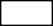 SI: SI: NO: 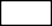 NO: Cuenta con seguro médico de IPS?Cuenta con seguro médico de IPS?Cuenta con seguro médico de IPS?SI: SI: SI: NO: NO: Nombre del hospital al que asiste:Nombre del hospital al que asiste:Nombre del hospital al que asiste:Nombre del hospital al que asiste:Nombre del hospital al que asiste:Nombre del hospital al que asiste:Nombre del hospital al que asiste:Nombre del hospital al que asiste:Transporte:Propio: Propio: Propio: Pagado:Prestado: Prestado: Está escolarizado?SI: SI: SI: NO:No corresponde: 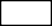 No corresponde: 4. DATOS DESCRIPTIVOS:SINOCON APOYOSCON APOYOSCON APOYOSOBSERVACIONESOBSERVACIONESIndependiente en la casaIndependiente fuera de la casaAgarra objetosCaminaHablaEntiende lo que se le dice6. TURNO DE PREFERENCIA:6. TURNO DE PREFERENCIA:6. TURNO DE PREFERENCIA:6. TURNO DE PREFERENCIA:6. TURNO DE PREFERENCIA:6. TURNO DE PREFERENCIA:6. TURNO DE PREFERENCIA:6. TURNO DE PREFERENCIA:Turno mañana: 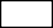 Turno tarde:Turno tarde:Turno tarde:7. DIAGNÓSTICO: (a ser llenado por el médico * Ver Criterios de Admisión al dorso )Nombre y Firma del médico7. DIAGNÓSTICO: (a ser llenado por el médico * Ver Criterios de Admisión al dorso )Nombre y Firma del médico7. DIAGNÓSTICO: (a ser llenado por el médico * Ver Criterios de Admisión al dorso )Nombre y Firma del médico7. DIAGNÓSTICO: (a ser llenado por el médico * Ver Criterios de Admisión al dorso )Nombre y Firma del médico7. DIAGNÓSTICO: (a ser llenado por el médico * Ver Criterios de Admisión al dorso )Nombre y Firma del médico7. DIAGNÓSTICO: (a ser llenado por el médico * Ver Criterios de Admisión al dorso )Nombre y Firma del médico7. DIAGNÓSTICO: (a ser llenado por el médico * Ver Criterios de Admisión al dorso )Nombre y Firma del médico7. DIAGNÓSTICO: (a ser llenado por el médico * Ver Criterios de Admisión al dorso )Nombre y Firma del médicoIMPORTANTE: Al entregar este formulario, ADJUNTAR: 1) Fotocopia del cuaderno pediátrico 2) Fotocopia de todos los estudios médicos realizados 4) Fotocopia de Cédula de Identidad del NNA y de la persona encargada del NNA 6) Todos los espacios deben ser completados para que esta Ficha de Solicitud de Ingreso sea aceptada.IMPORTANTE: Al entregar este formulario, ADJUNTAR: 1) Fotocopia del cuaderno pediátrico 2) Fotocopia de todos los estudios médicos realizados 4) Fotocopia de Cédula de Identidad del NNA y de la persona encargada del NNA 6) Todos los espacios deben ser completados para que esta Ficha de Solicitud de Ingreso sea aceptada.IMPORTANTE: Al entregar este formulario, ADJUNTAR: 1) Fotocopia del cuaderno pediátrico 2) Fotocopia de todos los estudios médicos realizados 4) Fotocopia de Cédula de Identidad del NNA y de la persona encargada del NNA 6) Todos los espacios deben ser completados para que esta Ficha de Solicitud de Ingreso sea aceptada.IMPORTANTE: Al entregar este formulario, ADJUNTAR: 1) Fotocopia del cuaderno pediátrico 2) Fotocopia de todos los estudios médicos realizados 4) Fotocopia de Cédula de Identidad del NNA y de la persona encargada del NNA 6) Todos los espacios deben ser completados para que esta Ficha de Solicitud de Ingreso sea aceptada.IMPORTANTE: Al entregar este formulario, ADJUNTAR: 1) Fotocopia del cuaderno pediátrico 2) Fotocopia de todos los estudios médicos realizados 4) Fotocopia de Cédula de Identidad del NNA y de la persona encargada del NNA 6) Todos los espacios deben ser completados para que esta Ficha de Solicitud de Ingreso sea aceptada.IMPORTANTE: Al entregar este formulario, ADJUNTAR: 1) Fotocopia del cuaderno pediátrico 2) Fotocopia de todos los estudios médicos realizados 4) Fotocopia de Cédula de Identidad del NNA y de la persona encargada del NNA 6) Todos los espacios deben ser completados para que esta Ficha de Solicitud de Ingreso sea aceptada.IMPORTANTE: Al entregar este formulario, ADJUNTAR: 1) Fotocopia del cuaderno pediátrico 2) Fotocopia de todos los estudios médicos realizados 4) Fotocopia de Cédula de Identidad del NNA y de la persona encargada del NNA 6) Todos los espacios deben ser completados para que esta Ficha de Solicitud de Ingreso sea aceptada.IMPORTANTE: Al entregar este formulario, ADJUNTAR: 1) Fotocopia del cuaderno pediátrico 2) Fotocopia de todos los estudios médicos realizados 4) Fotocopia de Cédula de Identidad del NNA y de la persona encargada del NNA 6) Todos los espacios deben ser completados para que esta Ficha de Solicitud de Ingreso sea aceptada.